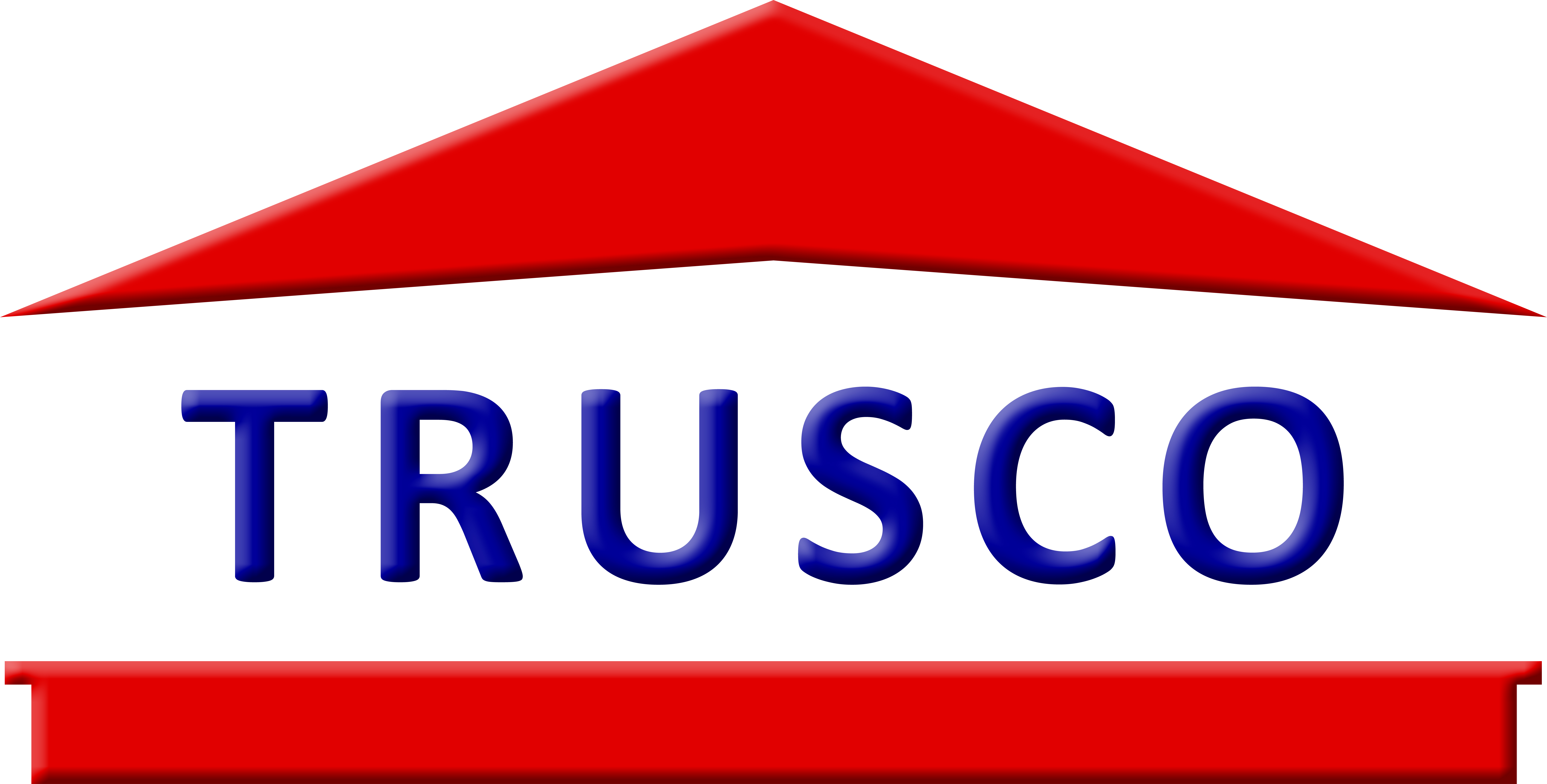 CREDIT APPLICATIONDate: ________________________________    Credit Limit Requested $__________________________________COMPANY INFORMATIONName_____________________________________________________________________________________________DBA (if different) ___________________________________________________________________________________Address___________________________________________________________________________________________City____________________________________State__________Zip_________________________________________ Phone#_______________________________________Fax_________________________________________________Email: __________________________________________________________________________________________Type of company: _________Corporation _____________Partnership _____________Sole Proprietor _____________Limited Liability Company _________Other (Specify) ______________________________________________________ Federal Tax ID# or Social security Number________________________________________________________________ How long in business? ________________________ State where Incorporated: __________________________________ Number of Employees: ________________________________________________________________________________OWNERSHIP INFORMATIONPlease complete the below information for all officers, partners, members and owners. Please attach a separate sheet of paper if more space is requiredBANK REFERENCEName of Bank: ___________________________________________________________________________________Bank Address: ___________________________________________________________________________________Bank Phone Number:  _________________________________________________________________________Contact: ___________________________________________________________________________ Name: ________________________________________________________________________________________Account Number: _________________________________________________________________________________Type of Account: _________________________________________________________________________________TRADE REFERENCESPlease list three significant business relationships.MORTGAGE HOLDER/LANDLORD INFORMATIONDo you rent or own premises that the business occupies? _____________________________________________________ Years at location: ____________________________________________________________________________________Mortgage Holder/Landlord Name: _______________________________________________________________________Contact Person: ______________________________________________________________________________________Address: ____________________________________________________________________________________________Phone Number: ______________________________________________________________________________________HAS THE COMPANY OR ANY OFFICER, PARTNER, MEMBER, OR OWNER EVER FILLED FOR BANKRUPTCY?     YES     NO      (IF YES ATTACH DETAIL)HAS YOUR COMPANY OR ANY COMPANY THAT ANY OFFICER, PARTNER, MEMBER, OR OWNER BEEN ASSOCIATED WITH AS AN OFFICER, PARTNER, MEMBER, OR OWNER EVER HAD CREDIT WITH US BEFORE?   YES   NO (IF YES UNDER WHAT NAME_______________________________)BY SIGNING BELOW, I CERTIFY THAT I HAVE THE AUTHORITY TO BIND THE COMPANY TO THIS AGREEMENT, AND THAT I AGREE TO  CREDITOR'S terms of sale of________________________________, I also agree and accept that the credit limit and  credit terms maybe changed or withdrawn at the sole discretion of the creditor.The information given herein is offered as a part of a request by the applicant for an extension of credit for commercial business use. The information provided is represented by the applicant to be true, correct and complete. The applicant authorizes creditor to investigate all credit references and other sources pertaining to our credit and financial responsibility, the undersigned authorizes its banks and trade creditors to provide creditor with complete information for the purpose of credit evaluation.Company Name___________________________________________________________________________________________________________________________Applicant Signature______________________________________________________________Title_____________________________________________________ Print Name__________________________________________________________________________Date__________________________________________________PERSONAL GUARANTEEFurthermore, the undersigned agrees and understands that any unpaid balances over 60days (or when sent to collections) there will be a 2% per month (24% APR) charge until the balance is paid in full.Guarantor Signature_______________________________________________________________________________ Print Name________________________________________________________________________________________Date______________________________________________________________________________________________In consideration of any credit extended, the undersigned will personally guarantee full and prompt payment of all indebtedness of______________________________ incurred for merchandise provided by_______________________________________. This personal guarantee shall remain in force until its revocation is acknowledged in writing by_____________________________. Revocation shall not affect indebtedness incurred prior to receipt of written notice.Individual Signature: ____________________________________________________________________________Print Name: _____________________________________________________________________________________Social Security Number: _________________________________________________________________________Date of Birth: ___________________________________________________________________________________NameTitleOwnership %Home addressHome phone #NameAddressPhone #  Fax or Email/Contact Name